КОНКУРСНОЕ ИСПЫТАНИЕ ПЕРВОГО ТУРА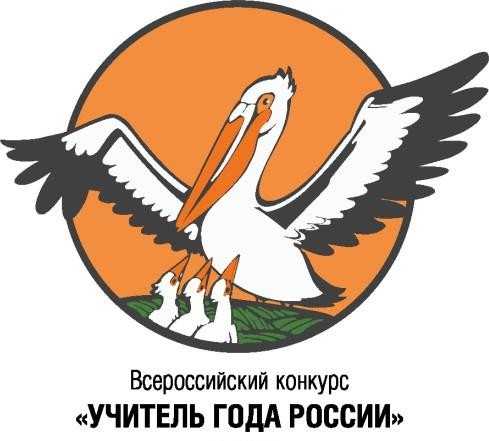 УРОКЦель конкурсного испытания: демонстрация конкурсантом профессиональных компетенций в области проведения и анализа урока как основной формы организации учебно-воспитательного процесса и учебной деятельности обучающихся.Формат конкурсного испытания: урок по учебному предмету, который проводится конкурсантом в общеобразовательной организации, утверждённой Оргкомитетом в качестве площадки проведения первого тура.Регламент конкурсного испытания: 45 минут: проведение урока – 35 минут; самоанализ урока и ответы на вопросы членов жюри (экспертов) – до 10 минут.Оценка конкурсного испытания осуществляется по 6 критериям. Каждый критерий включает 5 показателей, раскрывающих содержание критерия.Варианты оценки по показателю имеют следующее выражение в баллах:2 балла - «показатель проявлен в полной мере»; 1 балл - «показатель проявлен частично»;0 баллов - «показатель не проявлен».Максимальная оценка, выставляемая одним экспертом за конкурсное испытание, – 60 баллов.Критерии и показателиоценка1. Корректность и глубина понимания предметного содержания1.1. ориентируется на цели, задачи и планируемые результаты при отборе учебного материала и проведении урока1.2. акцентирует внимание на смысловых и ценностных аспектах содержания1.3. использует межпредметные и внутрикурсовые связи1.4. показывает практическую ценность предметного содержания1.5. демонстрирует глубокое понимание предметного содержания и профессиональный кругозор2. Методическая и психолого-педагогическая грамотность при проведении занятия и поддержка учебной мотивации2.1. четко организует работу на занятии с оптимальным объемом учебнойинформации2.2. создает на занятии мотивирующую и доброжелательную образовательную среду2.3. учитывает возрастные и социокультурные особенности обучающихся2.4. демонстрирует преемственность своих методических принципов и теоретических разработок с практикой организации и проведения урока2.5. реализует здоровьесберегающие подходы, использует приемы снятия напряжения и смену видов учебной деятельности3. Творческий и адекватный подход к решению профессиональных задач на уроке3.1. стимулирует познавательный интерес, творческую и исследовательскую активность обучающихся3.2. создает на уроке целесообразные проблемные ситуации, ситуации выбора и принятия решений3.3. демонстрирует педагогическую гибкость, готовность к импровизации, способность вносить оптимальные коррективы в проведении урока3.4. целесообразно применяет педагогические технологии (в том числе ИКТ)3.5. адекватно использует свои авторские разработки и творчески перерабатывает существующие педагогические разработки4. Коммуникативная и речевая культура4.1. учитывает в коммуникации возрастные и поведенческие особенности обучающихся4.2. целесообразно использует разные средства общения, адекватную визуализацию и эффективные способы коммуникации на уроке, демонстрируя высокий уровень речевой культуры4.3. использует четкие понятные учебные инструкции и разные способы обратной связи на уроке4.4. поддерживает разные способы взаимодействия обучающихся и учебной кооперации4.5. успешно преодолевает коммуникационные барьеры, использует вопросы на понимание, развивает умение формулировать вопросы и способствует развитию речевой культуры обучающихся5. Целеполагание и результативность5.1. использует эффективные педагогические подходы для достижения личностных, метапредметных и предметных образовательных результатов5.2. соотносит цели, задачи и планируемые результаты при организации учебной активности, поддерживает осознанное отношение к познавательной деятельности5.3. поддерживает достижение индивидуального образовательного результата и личную учебную успешность обучающихся, обеспечивая достижение результата урока5.4. помогает обучающимся проявлять свою самостоятельность и индивидуальность5.5. целесообразно и точно использует разные способы оценивания образовательных результатов и способствует развитию рефлексивной культуры обучающихся6. Рефлексия проведенного урока (самоанализ)6.1. проводит грамотную и разностороннюю рефлексию по итогам урока6.2. дает четкие смысловые комментарии по проведенному уроку, показывая способность отделять значимое от второстепенного6.3. соотносит использованные на уроке методы и приёмы с поставленной целью, задачами и достигнутыми результатами6.4. обоснованно показывает взаимосвязь проведенного занятия с методическими принципами, представленными в методической мастерской, сочетание элементов структуры урока в соответствии с планом и его реализацией, аргументированно обосновывает свои действия6.5. отвечает на вопросы членов жюри точно, содержательно, грамотно и адекватно, демонстрирует понимание смысла своей педагогической деятельностиИТОГ (сумма баллов)